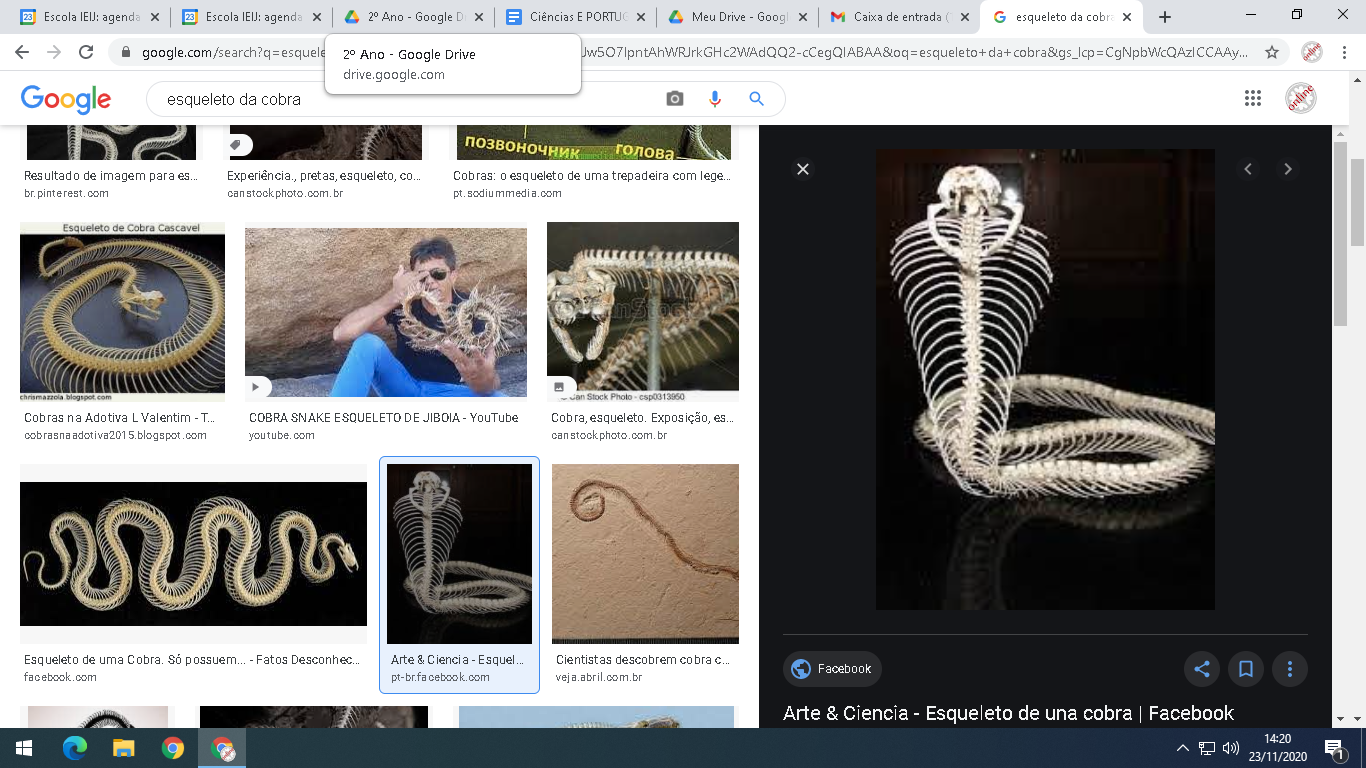 Ciências e PortuguêsCOBRAS                O ESQUELETO DAS COBRAS SE COMPÕE DE CABEÇA, VÉRTEBRAS E COSTELAS.      A CABEÇA É CONSTITUÍDA DE DUAS PARTES PRINCIPAIS: CRÂNIO E MANDÍBULA.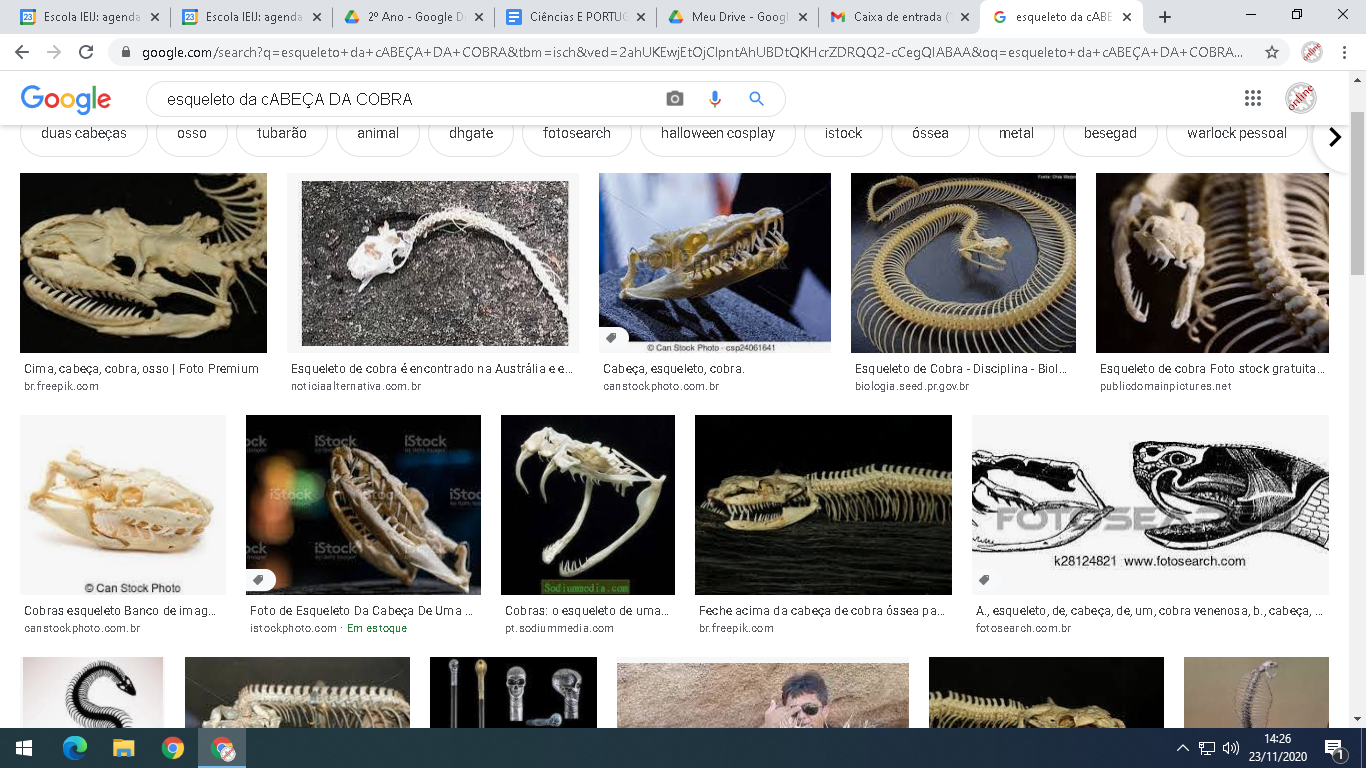                O ESQUELETO TEM COLUNA E COSTELAS.               A PELE É ELÁSTICA, COBERTA DE ESCAMAS E O VENTRE É REVESTIDO DE PLACAS LISAS OU RUGOSAS.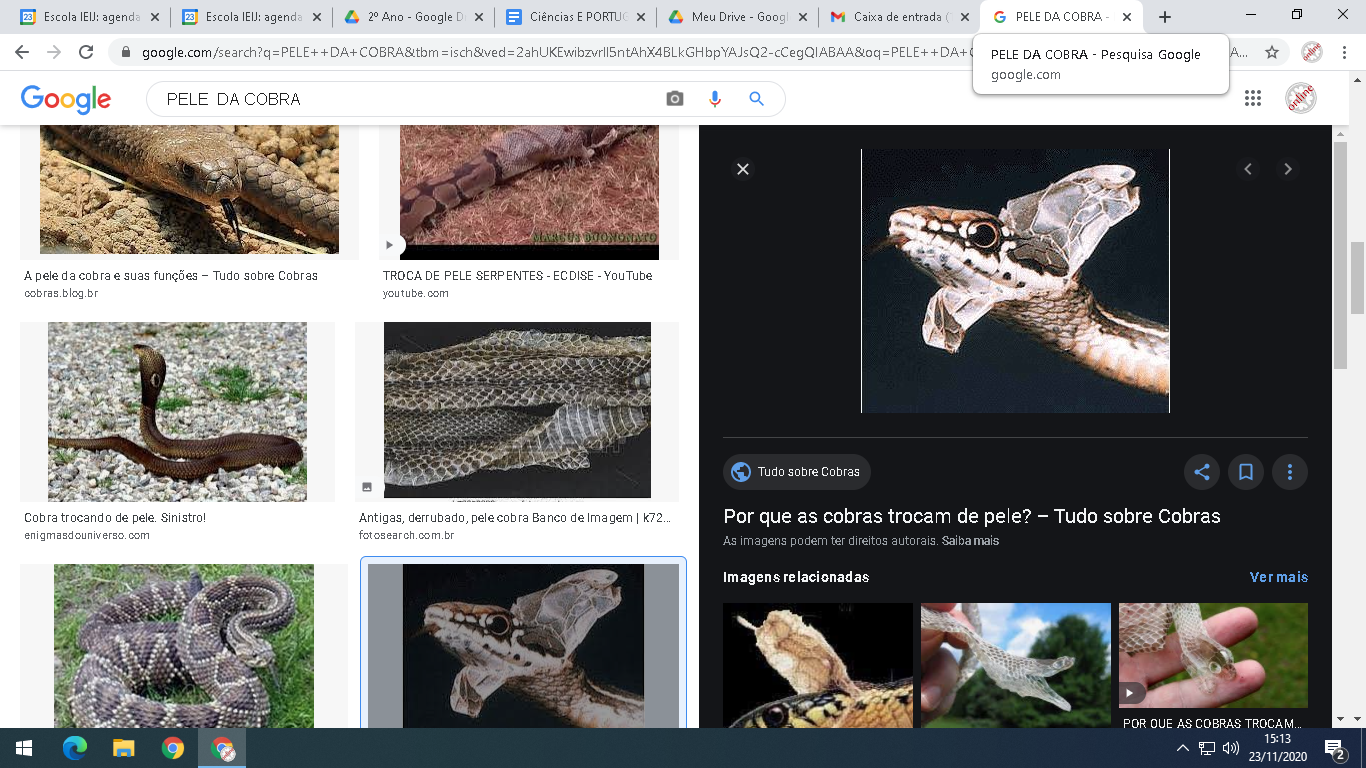 PROPOSTA:1- CIRCULE NO TEXTO AS PALAVRAS: ESQUELETO, CABEÇA, VÉRTEBRAS, COSTELAS, CRÂNIO, MANDÍBULAS, ESCAMAS.2- PROCURE AS PALAVRAS ACIMA NO CAÇA PALAVRAS.SQWERTYUIAKJHGFDSALESCAMASLEGJEHKLAÇTFDSSAZLXSÇMQNBVUCOLKUJHOBGCABEÇDIÍFSQALWRNDTAPOEIUÂNYVÉRTEBRASSDFOGHCMJ